КАРАР                                                               ПОСТАНОВЛЕНИЕ« 31 »  январь  2023 й.                       №  6                    « 31 »  января  2023  г.Об утверждении Плана мероприятий по защите прав потребителей  на территории  сельского поселения Изяковский сельсовет муниципального района Благовещенский район   Республики Башкортостан на 2023-2025 годы      В целях совершенствования работы по обеспечению реализации федерального законодательства о защите прав потребителей, повышения эффективности действующей системы законных интересов и прав граждан на территории сельского поселения Изяковский сельсовет муниципального района Благовещенский  район     Республики Башкортостан, администрация сельского поселения Изяковский  сельсовет     п о с т а н о в л я е т :1. Утвердить План мероприятий по защите прав потребителей на территории  сельского поселения Изяковский  сельсовет муниципального района Благовещенский  район     Республики Башкортостан  на 2023-2025 годы (Прилагается).2. Настоящее постановление вступает в силу на следующий день, после дня его официального обнародования на информационном стенде администрации сельского поселения по адресу   с. Верхний Изяк  ул. Школьная д. 18  и на официальном сайте администрации сельского поселения Изяковский сельсовет в сети Интернет. 3. Контроль за исполнением настоящего постановления   оставляю за собой.Глава сельского поселенияИзяковский  сельсовет                                                               А.А.Хайруллина                                                                                  Приложениек постановлению администрации сельского поселения Изяковский сельсовет муниципального района Благовещенский район Республики Башкортостан№ 6  от "31" января 2023 г.План мероприятий по защите прав потребителейна территории  сельского поселения Изяковский сельсовет муниципального района Благовещенский   район   Республики Башкортостанна 2023-2025 годыБЛАГОВЕЩЕН РАЙОНЫ МУНИЦИПАЛЬ РАЙОНЫНЫҢИЗƏК АУЫЛ СОВЕТЫАУЫЛ  БИЛƏМƏҺЕ ХАКИМИƏТЕБАШКОРТОСТАН РЕСПУБЛИКАҺЫ453457,  Урге ИзƏк  ауылы,МƏктƏп  урамы, 18Тел. .8(34766)2-79-46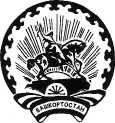 АДМИНИСТРАЦИЯСЕЛЬСКОГО ПОСЕЛЕНИЯИЗЯКОВСКИЙ СЕЛЬСОВЕТМУНИЦИПАЛЬНОГО РАЙОНАБЛАГОВЕЩЕНСКИЙ РАЙОНРЕСПУБЛИКА БАШКОРТОСТАН453457,село Верхний ИзякУлица Школьная ,18Тел.8(34766)2-79-46№ п/п  Наименование мероприятийСрок исполненияОтветственный исполнительОрганизационные вопросыОрганизационные вопросыОрганизационные вопросыОрганизационные вопросы1.Определение ответственного руководителя и уполномоченного на то лица по осуществлению личного приема граждан по вопросам защиты прав потребителей в администрации сельского поселения муниципального района Республики Башкортостан.1 раз в годАдминистрация сельского поселения  Изяковский сельсовет 2. Информирование и просвещение населения по вопросамзащиты прав потребителей2. Информирование и просвещение населения по вопросамзащиты прав потребителей2. Информирование и просвещение населения по вопросамзащиты прав потребителей2. Информирование и просвещение населения по вопросамзащиты прав потребителей2.Информирование населения через официальный сайт администрации сельского поселения  Изяковский сельсовет муниципального района Республики Башкортостан в Информационно-телекоммуникационной сети «Интернет»:- о сотруднике администрации сельского поселения ответственном за работу по вопросам защиты прав потребителей с указанием контактного телефона и адреса электронной почты,- о безвозмездном предоставлении населению информационных услуг по защите прав потребителей (консультирование, рассмотрение обращений, оказание содействия в составлении претензионных материалов (досудебных претензий, заявлений, исковых заявлений)),- о нормативно-правовых актах в сфере защиты прав потребителей,- об Интернет портале по защите прав потребителей Республики Башкортостан (https://portalzpp02.ru/),- об информационно-аналитическом портале «Открытое качество» Республики Башкортостан (https://kachestvorb.ru)ЕжегодноАдминистрация сельского поселения Изяковский сельсовет  Министерство торговли и услуг Республики Башкортостан (по согласованию)3.Организация выставочных экспозиций (информационных материалов (печатных буклетов, брошюр и т.д.)) по вопросам защиты прав потребителей в администрации сельского поселения.ЕжегодноАдминистрация сельского поселения Изяковский сельсовет,Министерство торговли и услуг Республики Башкортостан (по согласованию)3. Оказание практической помощи населению3. Оказание практической помощи населению3. Оказание практической помощи населению3. Оказание практической помощи населению4.Прием и консультация граждан по вопросам защиты прав потребителей.По мере необходимостиАдминистрация сельского поселения  Изяковский сельсовет,Министерство торговли и услуг Республики Башкортостан (по согласованию)5.Рассмотрение письменных и устных обращений (заявлений, жалоб) потребителей, в том числе поступивших на личном приеме граждан, через Информационно-телекоммуникационную сеть «Интернет» и почтовой связью.ПостоянноАдминистрация сельского поселения Изяковский сельсовет,Министерство торговли и услуг Республики Башкортостан (по согласованию)6.Оказание консультативно-правовой помощи потребителям в составлении (написании) претензионного материала (досудебных претензий, заявлений, исковых заявлений).По мере необходимостиАдминистрация сельского поселения Изяковский сельсовет Министерство торговли и услуг Республики Башкортостан (по согласованию)7.Ведение Журнала регистраций заявлений (жалоб), обращений по вопросам защиты прав потребителей.При поступлении заявления (жалобы)Администрация сельского поселения Изяковский сельсовет 4. Взаимодействие Администрации сельского поселения в области защиты прав потребителей с Министерством торговли и услуг Республики Башкортостан 4. Взаимодействие Администрации сельского поселения в области защиты прав потребителей с Министерством торговли и услуг Республики Башкортостан 4. Взаимодействие Администрации сельского поселения в области защиты прав потребителей с Министерством торговли и услуг Республики Башкортостан 4. Взаимодействие Администрации сельского поселения в области защиты прав потребителей с Министерством торговли и услуг Республики Башкортостан 8.Мониторинг официального Интернет сайта Министерство торговли и услуг  Республики Башкортостан . Ознакомление с образцами претензионных материалов (досудебных претензий, заявлений, исковых заявлений).ПостоянноАдминистрация сельского поселения Изяковский сельсовет 9.Осуществление взаимодействия с отделом защиты прав потребителей Министерство торговли и услуг Республики Башкортостан 8 (347) 218-09-78По мере необходимостиАдминистрация сельского поселения Изяковский сельсовет 